Сельские спортивные игры-2018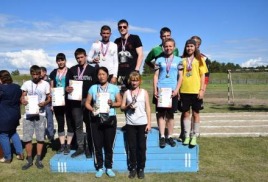 Сельские спортивные игры – это словно Олимпиада, только на местном уровне. Принять участие – огромная честь для каждого спортсмена.Молодежь Самары достойно представила село на летних играх и вернулись домой с многочисленными наградами.Бег на время:Дмитрий Травкин дистанция 3 км. – 1 местоДмитрий Травкин дистанция 800 м. – 1 местоСергей Бухаров – дистанция 3 км. – 3 местоАрмреслинг  - 1 место  Антон РязановГиривой спорт:Павел Цыбанков -  2 местоАнтон Греков – 2 местоТак же команда Услонского МО заняла 1 место в соревнованиях по ЛЕГКОЙ АТЛЕТИКЕ в смешанной эстафете 4х400м. В эстафете приняли участие – Любовь Обеснюк, Анжела Грекова, Павел Цыбанков и Дмитрий Травкин.Мужская команда заняла 2 место в соревнованиях по МИНИ-ЛАПТЕ. В игре принимали участие: Павел Цыбанков,  Дмитрий Травкин, Дмитрий Антипов, Дмитрий Игумнов, Илья Греков, Анатолий Безносов, Юлия Антипова, Данил Ковалевский.2 место по общекомандному зачету по гиревому спорту:  Ангелина Казакова, Павел Цыбанков,  Антон Греков,  Алена Проданюк.Семья Кирильчик и семья Грековых участвовали в семейных стартах, где семья Грековых попали в тройку лучших спортивных семей района и забрали 3 место.Команда девушек по волейболу заняли четвертое место из 9 заявленных команд. Для первого раза это очень хороший результат. В команде участвовали: Елена Важенина, Алена Проданюк, Александра Безносова, Ангелина Казакова, Дарья Мердякова, Валентина Нахова, Анжела Грекова, Татьяна Виноградова, Зинаида Герасимова, Надежда Цыбанкова, Вера Кирильчик.Мужская команда по МИНИ ФУТБОЛУ заняла 4 место из 10 заявленных команд.  В игре приняли участие: Калашников Кирилл,  Илья Греков, Евгений Нечаев, Дмитрий Травкин, Дмитрий Игумнов, Анатолий Безносов, Павел Цыбанков, Иван Семенов.Команда по перетягиванию каната заняла 4 место из 11 команд. Приняли участие: Олег Андреевич Сухарев,  Павел Цыбанков, Антон Греков, Сергей Бухаров. Антон Рязанов, Дмитрий Антипов.100 м. на время пробежали: Елена Важенина, Елена Зубакова, Вера Кирильчик, Анатолий Безносов, Данил Ковалевский.400 м. на время пробежали: Любовь Обеснюк, Елена Зубакова, Вера Кирильчик, Александра Безносова.800 м. на время пробежали: Дмитрий Травкин, Дмитрий Игумнов, Сергей Бухаров3 км на время пробежали: Дмитрий Травкин, Сергей БухаровПрыжки в длину – Проданюк Алена, Анатолий Безносов, Иван Семенов.По антуражу и накалу страстей сельские игры не уступают даже международным стартам. Выражаем огромную благодарность, всем кто принял участие в спортивных играх. Вы большие молодцы! Мы гордимся нашей молодежью!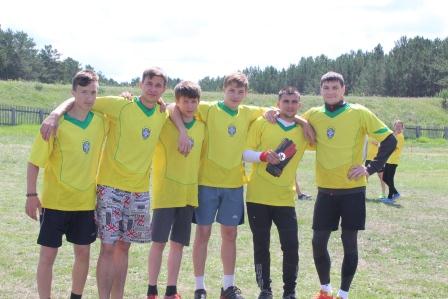 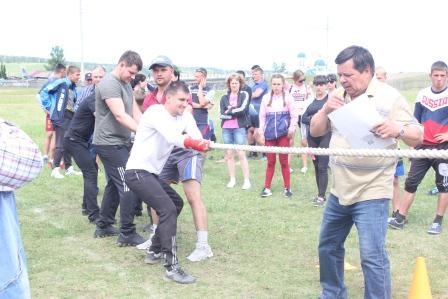 